Diagram Worksheet:   Insect Pollinated Flower (Angiospermatophyta)Examiner’s noteBiological Diagrams need: strong clear lines, accurate shapes, neat labelling, & no shading.Draw your diagram here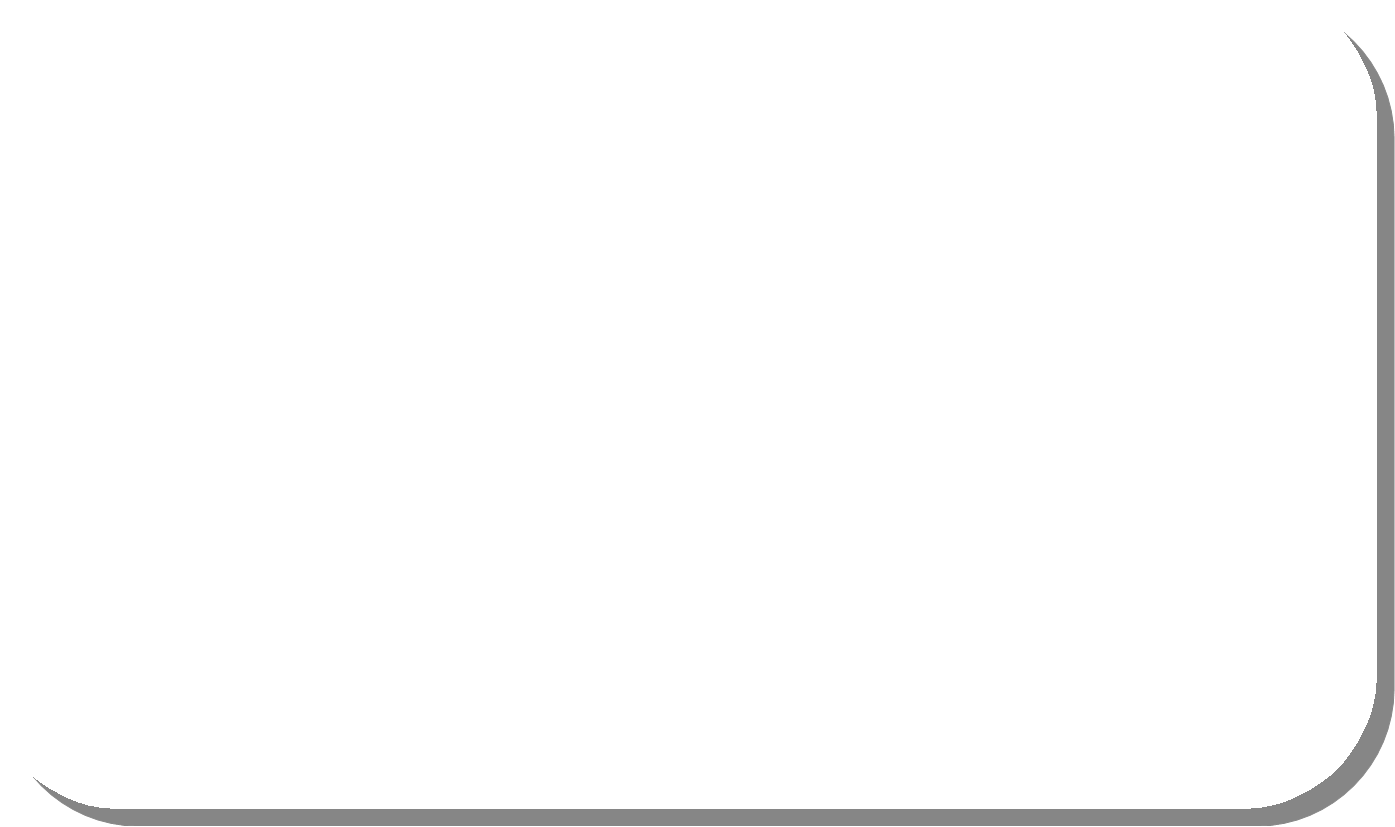 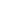 Label           AnnotationSepal           A leaf-like structure that encloses the bud of a flowerStigma         Sticky portion at the top of the style where pollen grains landStyle             The narrow and elongated part between the ovary and the stigmaOvary           The organ that protects the ovules of a flower and develops into a fruit.Ovule           A structure that develops in the ovary and contains the female gamete. Develops into seeds.Stamen        The male reproductive organ of a flower, consisting of an anther and a filament.Anther          Structure which produces pollen grains.Filament       A long, thin structure that supports an anther.Pollen           The fine dust-like granules that contain the male gametes of seed plants.Petal            Brightly colored structure that attracts insects to a flowerCarpel          The female reproductive organ of a flower, consisting of the stigma, style, and ovary.Further revision of these labels and annotations on Quizlet:  https://quizlet.com/_53uns52